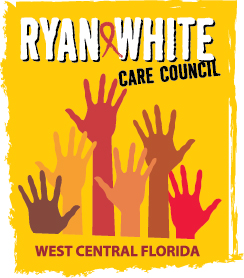 WEST CENTRAL FLORIDA RYAN WHITE CARE COUNCILCOMMUNITY ADVISORY COMMITTEEGOTOWEBINARTHURSDAY, JANUARY 28, 2020	1:00 P.M. - 2:30 P.M.	AGENDACall to Order								ChairRoll Call								StaffChanges to Agenda							MembersAdoption of Minutes							ChairOctober 22, 2020 (Attachment)Care Council Report							Co-ChairMoment of Inspiration							Members
2020-2021 Committee Work Plan                                              MembersClient/Community Input						MembersAnnouncements							Members/GuestsAdjournment								Chair	Note: Items in bold are action items.The next meeting of the Ryan White Care Council will be Wednesday, February 3, 2021 from 1:30 pm to 3:30 pm on GoTo Webinar.The CARE COUNCIL website is operating at www.thecarecouncil.org.  Agendas and minutes will be posted on this website.